Voorbeeldbrief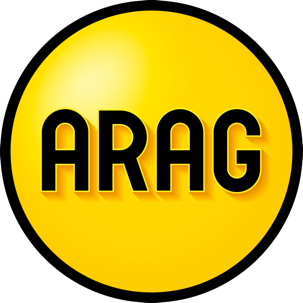 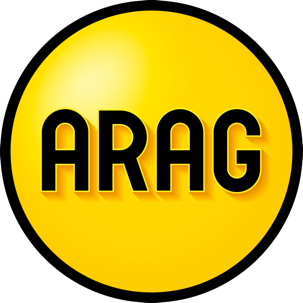 Aansprakelijkstelling schade (arbeidsovereenkomst)Heeft u tijdens uw werk schade opgelopen? Bijvoorbeeld aan uw lichaam (letselschade) of aan uw eigendommen (zaakschade)? Met deze brief kunt u uw werkgever aansprakelijk stellen  en de werkgever te vragen uw schade te vergoeden. Algemene informatie:Dit is een voorbeeldbrief van ARAG. U kunt deze brief aanpassen aan uw situatie;U bent zelf verantwoordelijk voor uw brief;Verstuur uw brief aangetekend. Bewaar het verzendbewijs en een kopie van de verstuurde brief;Verzamel documenten waaruit uw schade blijkt. En documenten waaruit blijkt hoe hoog die schade is. Voeg die documenten als bijlage bij deze brief;Heeft u juridische hulp nodig? Neem dan contact op via www.arag.nl. Inhoudelijke tips:Uw werkgever moet proberen te voorkomen dat u schade lijdt. Dat noemen we de “zorgplicht”. Zo moet uw werkgever uw werkomgeving goed inrichten, veiligheidsmaatregelen nemen en u hierover inlichten. Uw werkgever hoeft niet altijd uw schade te vergoeden. Bijvoorbeeld als de schade komt door uw eigen opzettelijke of roekeloze gedrag. Of als de werkgever kan aantonen dat zij aan hun verplichtingen hebben voldaan.Wij streven ernaar dit voorbeelddocument regelmatig te controleren op inhoud en actualiteit. ARAG kan niet aansprakelijk worden gesteld voor onjuistheden in het document of problemen die voortkomen uit het (onjuist) gebruik hiervan.Aan[Naam werkgever][t.a.v. Afdeling personeelszaken]
[Adres]
[Postcode en plaats][Woonplaats, datum]Betreft: aansprakelijkstelling werkgever bedrijfsongevalGeachte heer/mevrouw [naam werkgever],Op [datum waarop de schade is ontstaan) is het volgende gebeurd: [beschrijving van de feiten waardoor uw schade is ontstaan]. Met deze brief stel ik u aansprakelijk voor de schade die ik heb opgelopen.Aangezien de schade is ontstaan bij de uitvoering van mijn werkzaamheden, houd ik u als werkgever aansprakelijk voor de door mij geleden schade. Graag zou ik u er al op willen wijzen dat deze schade niet het gevolg is van mijn eigen opzet of roekeloosheid.De schade bestaat uit: [beschrijving van de schade]. [optie: als er schade is aan zaken die van u zijn en u verplicht was deze zaken te gebruiken voor uw werk]Ik was verplicht deze za(a)k(en) te gebruiken voor het uitvoeren van mijn werk. De totale schade bedraagt € [schadebedrag]. Bijgevoegd treft u een verantwoording aan van dit bedrag. Ik verzoek u om zo spoedig mogelijk over te gaan tot vergoeding van de schade.Hopende u hiermee voldoende te hebben geïnformeerd.
Met vriendelijke groet,[Naam en handtekening][Adres][E-mail]